QUALITY TECHNICAL AGREEMENTFOR THE RECEIPT, STORAGE, AND ONWARD SUPPLY OF CRYOPRESERVED ADVANCED THERAPY MEDICINAL PRODUCTS (ATMPs) which hold a marketing authorisation (MA) SITE DOCUMENT REFERENCE NUMBERBetweenSITE PHARMACYAndVENDOR PROVIDING SERVICE
QUALITY TECHNICAL AGREEMENTFOR THE RECEIPT, STORAGE, AND ONWARD SUPPLY OF CRYOPRESERVED ADVANCED THERAPY MEDICINAL PRODUCTS (ATMPs) ON BEHALF OF SITE PHARMACYContentsQUALITY TECHNICAL AGREEMENT (Site Document Ref. xxxxxx)FOR THE RECEIPT, STORAGE, AND ONWARD SUPPLY OF CRYOPRESERVED ADVANCED THERAPY MEDICINAL PRODUCTS (ATMPs) ON BEHALF OF SITE PHARMACYThis Technical Agreement is made between:SITE PHARMACYSite AddressSite AddressSite AddressSite AddressSite Addresshereinafter referred to as Contract Giver ‘CG’andSERVICE PROVIDERProvider AddressProvider AddressProvider AddressProvider AddressProvider Addresshereinafter referred to as Contract Acceptor ‘CA’List any additional sites if more than one hereList any relevant regulatory authorisations if the activity is carried out under those authorisationsDefinitionsScope of agreementThis Technical Agreement defines the roles and responsibilities between the CG and CA in ensuring compliance with GMP, GDP and the Human Medicines Regulations 2012 (SI 2012:1916 as amended) with regard to the provision of pharmaceutical services as specified in ‘Appendix 1: Services’, of this agreement.All parties will strictly observe the detailed pharmaceutical responsibilities which are specified in ‘Appendix 2: Responsibilities of each Party’, of this agreement.All parties must appoint Contact Persons as named in ‘Appendix 3: Key Contact Persons’ of this agreement.In circumstances where CA subcontracts certain activity, this is permitted where agreed in advance and accepted by CG.  Any providers to whom activity is sub-contracted by CA will be listed in ‘Appendix 4: List of Subcontractors’, of this agreement.  The responsibilities defined in this agreement apply to the sub-contractor as they do to CA.  Additionally, CA must ensure appropriate agreements are in place with sub-contractors which compliment those contained in this TA.This agreement covers activity relating to the receipt, storage and onward supply of cryopreserved ATMPs holding a marketing authorisation on behalf of CG.  Any additional ‘preparation activities’ subcontracted remain the responsibility of CG and may either be added to this agreement where required, or managed via a separate TA.  Any such arrangements must take into account the requirements of the SmPC and GMP as it relates to the activities involved.  Where these services are provided, the provider must operate within the regulatory framework which applies (for example, compliance with GMP and operating under an MS licence).  Finally, where additional services beyond receipt, storage and distribution are included, a thorough review of the content of this TA is recommended to ensure it covers the necessary activity.Regulatory informationThe parties acknowledge that CG shall procure the ATMP, and arrange for its delivery directly to CA. Thus, will perform all the obligations and responsibilities of a purchaser of authorised medicinal products.  CG will own the product throughout the activity.This TA is supplementary to any agreement between the manufacturer of the ATMP and CG.  This TA can be shared with manufacturers in support of their assessment of appropriate arrangements when conducting site qualification assessments of prospective clinical sites.  The CG responsibilities contained in this TA cannot be delegated to the manufacturer.CA has the full capability and appropriate authorisations to carry out the activity described in this TA as described in Appendix 1 of this agreement.  Any services will be at all times processed and controlled in compliance with the appropriate regulations, where applicable, Good Distribution Practices for medicinal products for human use.  It is anticipated that in order to comply with the regulatory requirements relating to this activity, it will be carried out at a site operating a WDA(H) under the supervision of an appropriately experienced RP.The Technical Agreement (including termination)This Agreement becomes effective on the date of the final signature and shall remain valid up to 5 years (“Term”).  This agreement will be reviewed and updated every five (5) years unless the parties agree to amend the agreement prior to this with mutual consent, in writing.Any variances from this Agreement must be in writing and approved by all Parties to this Agreement.  Appendices may be modified and updated independently from the main Agreement, it is the responsibility of both parties to ensure that all sections of the Agreement on file is current.Each party may terminate this Agreement at 3 (three) months’ notice in written form to the other party.Termination of this Agreement, however caused, shall not prejudice or affect any rights, action or remedy which shall have accrued before termination or shall accrue thereafter to any party.This Agreement and its Appendices shall be made available to the relevant authorities in the concerned countries upon their request.Compliance with this Technical Agreement may be jointly reviewed annually by both parties.  Resolution to any noncompliance, where it is identified, must be jointly agreed by both partied within defined timelines.This agreement may be executed digitally using appropriate electronic signatures, or physically with wet signatures.  Where the former is used, the fully executed digital version will be considered the original and must be provided to both parties.  Where wet signatures are used, the Agreement must be executed in duplicate originals with each Party retaining one original for its records. Each party agrees to deliver to the other all such documents and information as may be required for the other party to perform its obligations under this Agreement.Documentation PracticesCompleted documentation will be archived in accordance with current regulatory guidance and retained for a period of at least 5 (five) years after the expiry of the product to which it relates. This documentation includes, but is not limited to the following:Delivery notesTemperature monitoring dataDeviation reportsValidation dataQuality AssuranceCA must maintain a suitable Pharmaceutical Quality System, which meets the requirements of the MHRA.  Regulatory inspection results must be communicated to CG, and major or critical observations identified during regulatory inspections must be assessed for their impact on the products which have been handled under the terms of this agreement.  Appropriate CAPA must be agreed by both parties with appropriate timescales for implementation.CG is responsible for sourcing ATMPs from bona fide suppliers and establishing they are not at risk of counterfeit through suitably robust measures agreed with the manufacturer.  These checks may be facilitated by CA, but final checks on the integrity of the product must be completed by CG at the point of receipt from CA.ComplaintsAny complaint from CG regarding quality of the supplied service must be acknowledged by CA within 2 working days.A report containing details of the investigation with corrective and preventative actions must be forwarded to CG within 30 working days. CA must make every effort to complete investigations and provide feedback, including actions assigned, to CG in a timely manner.Recall and ReturnsCG must notify CA of any recall or near miss (company or MHRA-led) relating to any drug product(s) handled under this Agreement.  Coordination of the return of such products will be performed between manufacturer and CG, CA will facilitate any collections and ensure stock subject to recall is appropriately quarantined and stored until it is returned.CG and CA maintains the right to notify the relevant regulatory authority of potential recall situations where they believe this is the correct course of action but is not agreed by the either party or the manufacturer.Audit CG or their representative is entitled to conduct a routine audit of CA facilities relevant for the services detailed in this agreement on a 2 yearly basis.  Dates for routine audits should be mutually agreed at least 4 weeks in advance.CG or their representative will be permitted to perform a ‘for-cause’ audit in response to a critical deviation affecting the services or products covered by this TA with a maximum of 7 days’ notice.Any activity sub-contracted by CA must be in line with CA vendor qualification procedures, any audit reports should be made available to CG on request.CA will be routinely audited by the relevant competent authority in line with their risk-based approach to inspections.ConfidentialityThe information contained in this agreement is confidential and must not be divulged to any other party without the permission of all signatories with the exception of regulatory authorities.Final ProvisionAmendments to this Quality Technical Agreement and its Annexes may only be carried out by mutual consent and shall be made in writing.  Any amendments to the appendices 1 to 7 may be made in isolation to the rest of the document provided they do not contradict any content.  Upon signing by both CA and CG the amended appendices will be binding on both parties and replace the previous appendix.Appendix 1: ServicesFOR THE RECEIPT, STORAGE, AND ONWARD SUPPLY OF CRYOPRESERVED ADVANCED THERAPY MEDICINAL PRODUCTS (ATMPs) ON BEHALF OF SITE PHARMACYUse this section to describe in broad terms the activity which will be outsourced, examples of a suitable scope is stated below, but this must be reviewed to ensure it covers all applicable activity.  Where additional activity needs are identified later, this can be added to a new version of this TA, or can be described in a stand alone TA.  All activities described in this TA must have been considered and accepted during the assessment of the CAs capability to perform the activity by CG or their representative.  Where specific activity was not covered within the scope of CA assessment, additional ‘top-up’ vendor assurance should be considered by CG.Services Provided:ReceiptUpon receipt check that the tamper evidence is intact and ensure material has been transported in accordance with requirements contained in the SmPC:If evidence of tampering is identified contact CG immediatelySupplies must be appropriately labelled and segregated to prevent mix-up (especially when handling autologous ATMPs)Deliveries may include additional monitoring equipment such as temperature logging devices, shock sensors or GPS tracking devices.  CA must comply with the requirements of both the manufacturer and CG in terms of handling these devices, downloading and transmitting data, and quarantine status of the product until the data has been analysed and product authorised for use where this appliesStorageProducts must be stored according to the manufacturer’s instructions as stated in the SmPCStorage areas must be validated and subject to routine PPM in line with the equipment manufacturer’s recommendations and CAs VMPStorage areas must be continuously monitored using appropriately calibrated monitoring systems.  Arrangements for responding to alarms in the event of system failure or temperature deviations must be in place including out-of-hoursProducts must be appropriately segregated and identifiable throughoutTemperature deviations must be formally assessed and communicated to CG.  The impact of any deviations affecting products under this agreement must be assessed by the manufacturerAppropriate arrangements must be in place to allow for redundancy in the event of equipment failure (e.g. emergency backup generators or UPS systemsOnward Transportation to CG SiteProducts must be packaged and transported according to the manufacturers instructions as stated in the SmPCWhere this activity is subcontracted, the supplier of the service must have been qualified by CA, and be named in Appendix 4: List of SubcontractorsAny deviations during transportation must be treated as they would should they have occurred when the product was in the possession of CA (e.g. notification, impact assessment etc)Collection and delivery must be performed as agreed with CG, no transportation of the product is permitted without prior written consent (email is acceptable)Further processing at CA siteAny further processing should be performed in accordance with GMP or other local regulations which apply.Activities carried out as ‘reconstitution’ do not require regulatory authorisations where they are carried out by or under the supervision of a pharmacist (section 10 exemption), but should be performed applying the principles of GMP, ensuring product quality is not compromised during these activitiesAdditional processing activity may be required in several forms, specialist advice is advised when adding such activity to a Technical Agreement, this section has been included as a ‘placeholder’ only.Temperature Excursion Management Marketing Authorisation Holders are required to perform the review, assessment and final disposition decision for temperature excursions that occur during transportation, storage at depots onward transportation to clinical sites. Manufacturers may supply (dependant on available stability data) a temperature excursion memorandum that will detail allowable excursion ranges.  Any excursions should be communicated to CG, who should then escalate them to the manufacturer.Notifications and RecallsIf during the course of the study, CA becomes aware of any issue affecting the quality of the material, CA will notify CG, in a timely manner, who must then notify the manufacturer.  The responsibility for the recall of any medicinal products lies with the manufacturer and MHRA, following consultation with CA, CG and/or any other company in the case of services supplied by them.CG must notify CA of any changes to the SmPC that may affect the storage of the ATMP concerned.  CG must inform CA of these changes to ensure compliance with live documents.Destruction Destruction of stock remaining at CA site is to be performed by CG, in accordance of Good Manufacturing Practice, Good Distribution Practice and in accordance with any National Regulatory requirement.  Authorisation of destruction of stock at storage sites is the responsibility of CG.Appendix 2: Responsibilities of each PartyThe following are examples of responsibilities which may be included in a Technical Agreement and should be reviewed for applicability to the planned activityAppendix 3: Key Contact PersonsCGCAAppendix 4: List of Subcontractorse.g. Couriers, Monitoring System Providers and ContractorsAppendix 5: Technical Agreement ApprovalAgreed on behalf of the CG Agreed on behalf of CAAppendix 7: Version History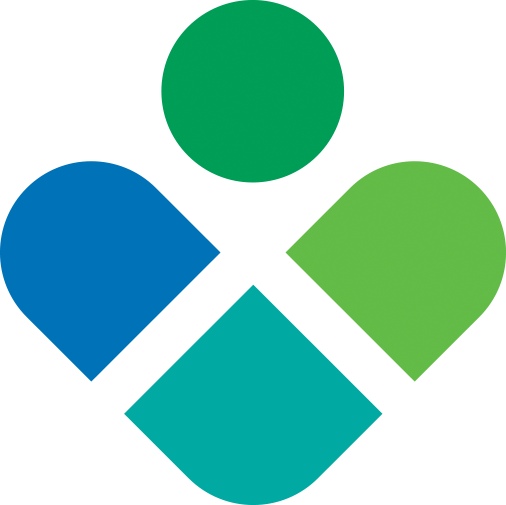 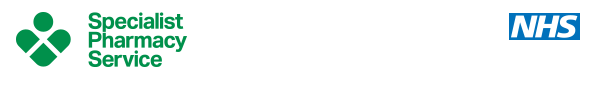 Definitions ………………………………………………………………………………….………………………….………..4Scope of agreement …………………………………………………………………….…………………………………..5Regulatory information ……………………………………………………………………………………………..…….5The Technical Agreement (including termination) ……………………………………………………………5Document Practices .…………………………………………………………………………………………….………….6Quality Assurance …………………………………………………………………………………………………………….6Complaints ……………………………………………………………………………………………………………………….6Recall and Returns ……………………………………………………………………………………………………………6Audit …………………………………………………………………………………………………………………………………7Confidentiality ………………………………………………………………………………………………………………….7Final Provision ………………………………………………………………………………………………………………….7Appendix 1: Drug Products and Services …………………………………………………………………………..8Appendix 2: Responsibilities of each Party ………………………………………………………………..……..11Appendix 3: Key Contact Persons ………………………………………………………………………………..……15Appendix 4: List of Subcontractors ……………………………………………………………………………….….16Appendix 5: Technical Agreement Approval ………………………………………………………………….….17Appendix 6: Version History ……………………………………………………………………………………………..18ATMPAdvanced Therapy Medicinal ProductCAContract Acceptor; the provider of services within this agreementCAPACGContract Giver; The Site Pharmacy responsible for oversight of the outsourced activity under the terms of this agreementGMPGood Manufacturing Practice; Guidance on the manufacture and testing of medicinal products, as defined in EudraLex Volume 4GDPGood Distribution Practice; Guidance on the storage and distribution of medicinal products.  This is not mandatory for IMPs, but application of the principles of GDP is expected to ensure safety and security of the supply chain, and maintenance of appropriate storage conditions to maintain product quality.  Guidance can be found in EC 2013/C 343/01MHRAMedicines and Healthcare Products Regulatory Authority; the Competent Authority responsible for medicines manufacture and supply. PPMPlanned Preventative Maintenance; the scheduled, planned maintenance work performed on critical equipment to ensure it remains within calibration and operational parametersPQSPharmaceutical Quality System; the system setting out responsibilities, processes and risk management principles in relation to the sites activitiesRPResponsible Person; the individual named on the site WDA(H) as responsible for the management and maintenance of the PQS in order to remain compliant with the requirements of GDPQTA or TAQuality Technical Agreement; this Agreement describing the allocation between the parties of roles and responsibilities relating to quality and operational responsibilities with regard to the provision of the activities describedVMPValidation Master Plan; a document summarising the key elements of the sites qualification and validation programmeWDA(H)Wholesale Dealers Authorisation for Human Medicinal Products; the Licence issued by the MHRA DescriptionStart dateProduct Specific or GeneralContact PersonActivity below are examples, amend according to local requirements.Receipt of ATMPStorage of ATMPOnward transportation of ATMP to CG siteADDITIONAL ‘EXTRA’ ACTIVITY (Consider regulatory requirements where these are included)Thawing of ATMPReconstitution of ATMP and preparation for administrationLabelling of ATMP with administration labelLabelling of ATMP with shipping labelRegulatoryCGCAApprove the technical agreementXXSupply regulatory and product specific documents required for outsourced activityXProvide updated documents to CA as soon as practicable when these are received from the manufacturerXMaintain all authorisations required for planned activity e.g. For marketed CAR_T: WDA(H) and JACIE accreditation to 6.01 for IECXMaintain and archive all records required to perform contracted activityXDrug ProductsDrug ProductsDrug ProductsOrder supplies of ATMP to CA site from manufacturerXCoordinate delivery of ATMP to CA site CAXReceipt of ATMP according to requirements of SmPC or manufacturers supplied SOPsXConfirmation that manufacturer has appropriate arrangements in place for supply of ATMP via an authorised route (e.g. UK QP certified or imported from EU with UK RPi oversight)XMaintain a live stock management system to identify storage location of all products on siteXStore ATMP according to the product requirements according to the SmPC or manufacturers instructionsXAny processing steps (reconstitution, thawing, dilution) must be carried out following the principles of GMP (as defined by EudraLex Volume 4)XPackaging and Processing Materials Packaging and Processing Materials Packaging and Processing Materials Procurement of packaging materialsXSupplier approval (packaging and process materials)XGenerate label draftsXApprove label draftsXCreation of a batch file for all processing and packaging operationsXMaintain appropriate facilities, staff and resources to comply with the requirements of contracted services in accordance with relevant regulations and this TA.XPrinting of labelsXSupply of randomisation listXManage any required unblinding activityXSecure storage of all packaging, randomisation data and labelsXXCoding and assigning of batch numbers for finished productXSecondary packaging and controlXAssignment of expiry date(s) based on information received from manufacturer for processed materialXDocumentation Documentation Documentation Archiving original processing documents for at least 5 (five) years after expiry of the product XRetention of relevant documentation according to 2013/C 343/01XNotification of intention to discontinue to treat patients with products that require this serviceXDestructionDestructionDestructionDestroy materials or records (those not controlled under records retention policies) following notification by CGXAuthorise destruction of materials or records (those not controlled under records retention policies) according to local practicesXDestruction of remaining products (which may have expired) that remain at CA when authorised by CGXDestruction of remaining products (which may have expired) that remain at CGXStorage and LogisticsStorage and LogisticsStorage and LogisticsPlace orders with CA when ATMP is required at the clinical siteXProvide information concerning special requirements for packaging and monitoring supplies during shipmentXStorage and management of stock at CGXStorage and management of stock at Clinical SiteXSelection of carrier for shipping and shipping conditions of drug products from CA to CG XSupply of temperature monitoring data for shipping of finished products (if applicable) to clinical sitesXFulfil orders following local procedures, and the requirements of the SmPC.XUse in-house or contracted logistics providers and qualified transportation methods appropriate to the storage conditions of the ATMPXContinuously monitor storage areas and equipment for maintenance of required storage condition using qualified monitoring systemXReport any deviations from storage requirements to CG within 1 working day during product storage or transportationXCommunicate with manufacturer to determine batch disposition in response to a temperature deviationXTake immediate action as necessary to mitigate against any storage condition deviation including out-of-hoursXDetermination of CAPA following deviations during storage or transport to clinical sites.XXComplaints and Product recallComplaints and Product recallComplaints and Product recallWhen notified of a recall by manufacturer, inform CA within timescales required by the recall classification (Class 1 = Immediately including out of hours, Class 2 = within 48 hours, Class 3 = within 5 days)XMake available relevant information to assist in investigations relating to product recalls.XXComply with all instructions provided by a regulator or manufacturer in order to execute a product recallXXReceive, collect and administer any Adverse Reactions (ARs) suffered by patients, which are or may possibly be due to the product.  These must be reported to the manufacturerXInvestigate complaints related to activity under this agreement, these may or may not relate to ARs reported to Marketing Authorisation HolderXMaintain a complaints systemXHandling of any product returnsHandling of any product returnsHandling of any product returnsStorage in an appropriately controlled, dedicated area XCommunicate with CG regarding any product returns and obtain their decision on product dispositionXDataDataDataPatient identifiable data will not be shared between organisations unless absolutely necessaryXXWhere patient data is required to be shared, CG authorises the method by which this data is shared and confirms compliance of the agreed process with NHS Data Security requirementsXCA must comply with all Data Security requirements of CGXChange ControlChange ControlChange ControlNotification to CG of all major changes to process covered by this agreement in advance of implementation (e.g. changes in storage locations, logistics providers, key personnel, etc.) XApproval of all major changes to contracted process XUpdate of relevant documents affected by changesXXDeviationsDeviationsDeviationsNotification to CG of all deviations relating to activity covered by this agreement (e.g. non-compliance with internal procedures, equipment failure) within 1 working day of identification of the deviationXAgree appropriate mitigating action with CA within appropriate timescalesXComply with actions and timelines agreed with CG in the event of deviationsXSubmit a written report including investigation of deviations to CG within 1 week of identification.  Extensions to this deadline may be agreed in advance with CGXApprove closure of all deviations relating to contracted services within 1 week of receipt of the final reportXUpdate of relevant documents affected by changesXXQuality Audits and AuditingQuality Audits and AuditingQuality Audits and AuditingPermit CG or its representatives to audit the site (specific to the services covered in this agreement) providing at least four (4) weeks’ notice is given for routine audits.XWhere CG determines a ‘for-cause’ audit is required, permit CG or its representatives to audit the site (specific to the services covered in this agreement) providing at least ONE (1) weeks’ noticeXPermit regulatory authorities to audit the site.XInform CG of regulatory audits and observations relevant to the services covered in this agreement.XSelection and audit of vendors (sub-contracted parties) for outsourced activity via a formally documented vendor-approval processXSupply of appropriate documentation requested by CA to enable approval of selected vendors for outsourced activityXApproval of selected subcontractors for outsourced activitiesXXNameDesignationContact numberE-mailNameDesignationContact numberE-mailE-mailCA SubcontractorsCA SubcontractorsLogistics ProviderAdd description of activity subcontracted hereTemperature Monitoring ServicesAdd description of activity subcontracted hereContract RP ServicesAdd description of activity subcontracted hereName:	Name:	Title:	Title: 	Signature:  _____________________Signature:  _____________________Date:  _________________________Date:  _________________________Name:	Name: 	Title:  		(Responsible Person)Title:  	Signature:  _____________________Signature:  _____________________Date:  _________________________Date:  _________________________Version NumberDate of AmendmentAmendment(s) Made1First Issue